頭痛病人之護理指導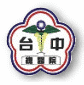 10501審閱一、引起頭痛之可能原因：（一）急性：感染症、血壓上升、眼疾、耳疾、副鼻竇炎、中毒、頭部外傷，硬腦膜下血腫---等。（二）慢性：緊張、偏頭痛，頭部器官疾病、腦血管      障礙。二、注意事項（一）頭痛是常見的症狀，需儘快就醫檢查，找出病因，接受治療。（二）提供有利資訊供醫師診斷參考，如頭痛發生的時間、性質、頻率、間隔時間及是否有合併其他症狀。（三）注意安全，保持規律的生活作息，均衡營養，適當的運動，嘗試減輕生活壓力，放鬆心情。（四）頭痛時按摩，可促進肌肉血液循環，緩和肌肉張力，減輕精神緊張。（五）避免抽菸或飲用含酒精的飲料。（六）頭痛無法改善時，應避免吃東西，預防發生嘔        吐。（七）定期回醫院診查治療。祝您早日康復※急診諮詢電話：04-23934191轉525434國軍臺中總醫院急診室   關心您